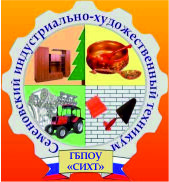 Газета Семёновского индустриально-художественного техникума                                                                               Выпуск 9 (38)                                            Март 2016 г.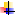       2 недели февраля студенты техникума были охвачены подготовкой к военно-спортивной игре «Нижегородская школа безопасности – Зарница», которая развернулась в 1 и 2 корпусах техникума 17 и 18 февраля. 10 команд состязались в ловкости, быстроте, слаженности действий. Учебный корпус № 4 (с. Воскресенское) тоже представил команду своих студентов (тренер Коротаев Н.И.)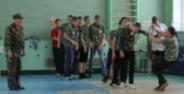     Команды готовили боевые листки, капитаны тренировались в одевании ОЗК, сборке-разборке автомата. Шведская и военизированная эстафеты давались участникам  легко, потому что в этом деле главное – сноровка!   Все участники получили полезный опыт для службы в Вооружённых Силах.   Организаторы мероприятия подготовили для всех участников грамоты и сладкие призы.   29 февраля 2016 г. в Нижнем Новгороде проходил  Областной конкурс кулинарного мастерства  на базе Института пищевых технологий и дизайна  филиала Государственного бюджетного образовательного учреждения высшего образования «Нижегородский государственный инженерно-экономический университет».Целью проведения данного  мероприятия является повышение профессионального мастерства студентов и учащихся профильных учебных организаций СПО, ВО Нижегородской области, популяризация кулинарного искусства, установление дружеских и деловых контактов между участниками.В рамках областного кулинарного конкурса проводились  соревнования в следующих номинациях:Основное горячее блюдо из рубленого мяса;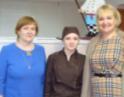 Основное горячее блюдо из рыбы;Капкейки;Тематический торт;Арт-класс.Студентка нашего техникума группы ТОП-23 Суханова Александра принимала участие в номинации «Основное горячее блюдо из рубленого мяса». Готовили её к конкурсу и сопровождали: преподаватель спецдисциплин группы ТОП-23 Бойчева Татьяна Сергеевна и мастер производственного обучения Пономарёва Ирина Алексеевна.Всего в конкурсе участвовали 67 студентов  из учебных заведений Нижегородской области и Нижнего Новгорода. Конкурс оценивало компетентное жюри:  шеф-повара крупных ресторанов Нижнего Новгорода и Москвы, члены Областного Кулинарного Совета Ассоциации рестораторов и отельеров, призёры Международных соревнований (в Люксембурге, Австрии) и крупнейших Российских кулинарных конкурсов.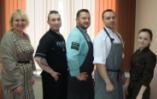 Участникам конкурса за 50 минут нужно было приготовить основное горячее блюдо из рубленого мяса с гарниром и соусом на две порции. Гарнир, соус и вид мяса – по выбору участника. Наша Александра Суханова готовила:Основное блюдо: зразы рубленные с сухофруктами, клюквой и яблоками;Гарнир: салат из пекинской капусты, свежими огурцами и помидорами черри; Дополнительный гарнир: яблоко печёное с клюквой и мёдом. Соус йогуртовый с зеленью.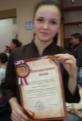 Жюри внимательно следило за участниками во время работы, подмечая все ошибки, даже малейшие недочёты. Наша участница полностью справилась со своим заданием. Выполнила блюдо вовремя и защитила его перед конкурсной комиссией.Участие студентки СИХТ в таком престижном  профессиональном конкурсе уже большое достижение! Александра была награждена благодарственным письмом. Жюри отметило качество приготовленного ей блюда, состав самого блюда. После  окончания конкурса участники посетили мастер-класс ведущих поваров ресторанов г. Нижнего Новгорода «Онегин», «Тиффани», «Рыба-крабы».     В учебном корпусе № 4 студенты активно отметили День Защитника  Отечества. В конкурсной программе «А ну – ка, парни!» (организатор программы - преподаватель ОБЖ  Коротаев И.Н.) студенты соревновались в ловкости и скорости, разбирая автомат, состязались в шахматном турнире, выпустили боевой листок, посвященный Дню Защитника Отечества. 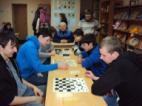 Много нового узнали ребята о службе в Российской армии из рассказа ветеранов боевых действий подполковника Рыжова Никандра Николаевича и старшины запаса Козырева Юрия Михайловича. На встрече со студентами, которую организовала педагог - организатор Рябинина В.В., ветераны рассказали о том, как воевали в Афганистане и Чечне, защищая интересы нашего государства.  Были ранения, потери друзей, трудности и опасность в каждую минуту быть убитым, но наши солдаты воевали мужественно, честно несли гордое звание Защитник Отечества. За заслуги в военных действиях ветераны имеют награды: Рыжов Н.Н. награжден орденом Красной Звезды, Козырев Ю. М. является председателем правления Воскресенского отделения «Ассоциация ветеранов боевых действий». 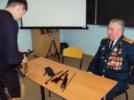 Ветераны и после службы поддерживают  друг друга, многие нуждаются в помощи, но они остались воинами, нашими Защитниками. Ветераны стараются воспитать достойную смену военнослужащим, ушедшим в запас, среди призывников, сейчас еще школьников и студентов нашего техникума.Студенты техникума продолжают активно участвовать в зональных и областных соревнованиях Спартакиады среди студентов образовательных учреждение, реализующих программы подготовки квалифицированных рабочих, служащих  и программы подготовки специалистов среднего звена северной зоны.25 февраля 2016 г. команда СИХТ приняла участие в зональных соревнованиях по плаванию в г. Шахунья. В командном зачёте команда девушек заняла 2 место, команда юношей – 3 место. 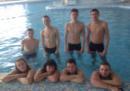 Участники соревнований:Забродин Денис (гр. МС-13)Гетун Арсений (гр. МД-33)Бубнов Дмитрий (гр. ТД-21)Муравьёв Евгений (гр. МД-12)Дёмина Лидия (гр. ДПИ-24)Басалаева Светлана (гр. ТОП-23)Ворожейкина Оксана (гр. ПП-2)Балаболина Светлана (гр. ДЛ-32)      В личном первенстве Ворожейкина Оксана заняла  3 место, Бубнов Дмитрий – 3 место. 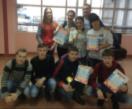       Тренер – преподаватель физ. воспитания Крылов Роман Владимирович доволен результатами своих воспитанников.      Мы гордимся своими пловцами и желаем им новых спортивных побед!19 февраля состоялись лыжные соревнования среди студентов профессиональных образовательных учреждений. От нашего техникума в гонках участвовали: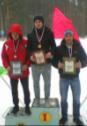 Выборнов Василий (гр. ПП-3)Пименов Дмитрий (гр. ЖКХ-14)Павлов Вячеслав (гр. МД-12)Зайцев Евгений (гр. МД-33)Васяева Ольга (гр. ПП-2)Разина Анна (гр. ПП-2)Недоимкина Ольга (гр. ПП-2)Зайцев Евгений (гр. МД-33) показал очень хороший результат и занял 3 место среди 188 юношей-участников соревнований. Поздравляем спортсмена с бронзовой наградой!1 марта в России отмечается День гражданской обороны. В этот день пожарная часть г. о. Семёновский распахнула свои двери для студентов техникума. Ребята из групп ТОР-22 и МД-33 с большим интересом выслушали рассказ начальника караула, который рассказал о задачах, которые выполняет пожарная часть в общей системе гражданской защиты округа, показал практические действия и развод караула, умение работать в случаях чрезвычайных ситуаций.Студенты техникума примерили на себя защитный костюм Л-1 и «боёвку» пожарного. Затем им были показаны учебные классы, место для отдыха, зарядную кислородом.На площадке перед зданием пожарной части были представлены пожарные автомобили, выдвижная пожарная лестница. Экскурсия была познавательной и очень интересной. 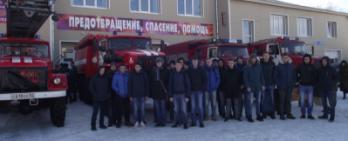 В  конце февраля  на базе Дзержинского педагогического колледжа прошла областная олимпиада по информатике  и информационно-коммуникационным технологиям среди  студентов техникумов и колледжей. Перед этим был заочный (отборочный) этап, где 177 студентов  Нижегородской области в режиме он-лайн в течение 45 минут решали тесты по разделам дисциплины «Информатика и ИКТ». Фактически уже на следующий день стало ясно, что двое наших ребят из пяти прошли отборочный тур и вышли в очный этап - это Ратников Александр, студент 2 курса специальности «Туризм», и Нечаева Наталья, студентка 1 курса специальности «Экономика и бухгалтерский учёт».25 февраля в Дзержинске Александр и Наталья среди лучших 30 студентов области из 17 техникумов в течение двух часов выполняли задания за компьютером. Вместе со студентами переживали и их преподаватели Кочнева Ольга Алексеевна, Казакова Елена Васильевна и Бабушкина Татьяна Николаевна.  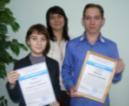 По результатам областной олимпиады Ратников Александр занял 2 место. Поздравляем Александра и его преподавателя – Кочневу Ольгу Алексеевну с победой!!!По другому и не назовёшь выступление преподавателя английского языка Петрова Николая Михайловича, занявшего 1 место в финале областного творческого конкурса, посвящённого международному женскому дню 8 Марта, среди сотрудников профессиональных образовательных организаций. Николай Михайлович представлял на конкурсе северную зону нашего округа и выступал в номинации «Авторское чтение» с исполнением своего стихотворения «Волшебный напиток». Мы искренне рады заслуженной победе Николая Михайловича! Это настоящий подарок женщинам к международному женскому дню! 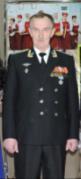 Именно с таким названием в нашем городе 27 февраля 2016 года проходил III окружной фестиваль-конкурс, направленный на воспитание у молодёжи активной жизненной позиции, пропаганду здорового образа жизни и творческий подход к решению конкурсных задач. Организаторами фестиваля выступил отдел по спорту и молодёжной политике при администрации г.о. Семёновский, комиссия по делам несовершеннолетних, отдел культуры.Команды практически всех образовательных учреждений города приняли участие в фестивале. В его программу входили флэш-моб, выступление агитбригад на сцене Центра культуры и искусства, конкурс стенгазет, конкурс кричалок, конкурсные вопросы на эрудицию, селфи команды.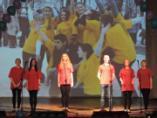 Сборная студентов техникума выступала очень достойно. Зрительный зал поддерживал своих участников такими бурными овациями, каких не слышали организаторы мероприятия очень давно.В конкурсе команда СИХТ заняла 3 место. Всем участникам были вручены дипломы и сладкие призы. Отв. за выпуск: зам. директора по ВР  Н.Г.Калиночкина